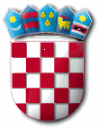 REPUBLIKA HRVATSKABRODSKO – POSAVSKA ŽUPANIJAOPĆINA NOVA KAPELAJavni natječaj za financiranje programa/projekata udruga u 2022. godiniOpisno izvješće provedbe aktivnostiRok za dostavu: 31. siječnja 2023. godineVrsta izvješća: završno izvješćeRazdoblje provedbe obuhvaćeno izvješćem: 2022. godinaNova Kapela,_. siječanj 2023. godina                    _____________________________(Mjesto i datum)                                          			(Potpis osobe ovlaštene za zastupanje                                                                                                     i pečat organizacije)NAZIV AKTIVNOSTI:NAZIV AKTIVNOSTI:I. OPĆI PODACI O KORISNIKU AKTIVNOSTI I O AKTIVNOSTII. OPĆI PODACI O KORISNIKU AKTIVNOSTI I O AKTIVNOSTII.I. Podaci o aktivnostiI.I. Podaci o aktivnosti1. Klasa ugovora (prepisati iz ugovora)2. Naziv organizacije (prijavitelja)3. Naziv prioritetnog područja4. Osoba ovlaštena za zastupanje (u organizaciji – prijavitelju)5. Mjesto provedbe aktivnosti6. Odobreni iznos bespovratnih sredstava_________________kn7. Utrošena sredstva do završetka izvještajnog razdoblja_________________knI.II. Podaci o korisniku aktivnostiI.II. Podaci o korisniku aktivnosti1. Adresa organizacije2. Telefon organizacije3. Ime i prezime osobe ovlaštene za zastupanje organizacije4. Telefon i mobitel osobe ovlaštene za zastupanje organizacije5. Adresa e-pošte osobe ovlaštene za zastupanje organizacijeII. REZULTATI I POSTIGNUĆA AKTIVNOSTI U IZVJEŠTAJNOM RAZDOBLJUII. REZULTATI I POSTIGNUĆA AKTIVNOSTI U IZVJEŠTAJNOM RAZDOBLJU1. Opišite u kojoj su mjeri ciljevi provođenja aktivnosti ostvareni (sukladno navedenom u obrascu opisa aktivnosti)1. Opišite u kojoj su mjeri ciljevi provođenja aktivnosti ostvareni (sukladno navedenom u obrascu opisa aktivnosti)2. U tablicu navedite aktivnosti, nositelje aktivnosti, opis, vremensko razdoblje u kojemu su provedene te rezultate:2. U tablicu navedite aktivnosti, nositelje aktivnosti, opis, vremensko razdoblje u kojemu su provedene te rezultate:3. Korisnici obuhvaćeni aktivnostima (spol, dob, mjesto odakle su korisnici, njihove potrebe i druge posebnosti) i broj korisnika obuhvaćenih provedenim aktivnostima?3. Korisnici obuhvaćeni aktivnostima (spol, dob, mjesto odakle su korisnici, njihove potrebe i druge posebnosti) i broj korisnika obuhvaćenih provedenim aktivnostima?4. Na koji su način korisnici sudjelovali u provođenju aktivnosti?4. Na koji su način korisnici sudjelovali u provođenju aktivnosti?5. Utjecaj aktivnosti na korisnike?5. Utjecaj aktivnosti na korisnike?6. Koje su konkretne promjene nastale (u zajednici, u kvaliteti života korisnika) kao rezultat vaših aktivnosti?6. Koje su konkretne promjene nastale (u zajednici, u kvaliteti života korisnika) kao rezultat vaših aktivnosti?7. Ako je bilo odstupanja u odnosu na prijedlog aktivnosti, navedite koji su bili razlozi, je li i na koji način Općina upoznata s promjenama te na koji način su promjene utjecale na rezultate i ciljeve provedenih aktivnosti?7. Ako je bilo odstupanja u odnosu na prijedlog aktivnosti, navedite koji su bili razlozi, je li i na koji način Općina upoznata s promjenama te na koji način su promjene utjecale na rezultate i ciljeve provedenih aktivnosti?8. Jeste li u provedbenom razdoblju naišli na neke značajne prepreke u provedbi aktivnosti? Ako da kako ste ih uspjeli prevladati?8. Jeste li u provedbenom razdoblju naišli na neke značajne prepreke u provedbi aktivnosti? Ako da kako ste ih uspjeli prevladati?III. PROVODITELJI AKTIVNOSTIIII. PROVODITELJI AKTIVNOSTI1. Navedite broj osoba uključenih u provedbu aktivnosti.1. Navedite broj osoba uključenih u provedbu aktivnosti.2. U kojim aktivnostima su sudjelovali volonteri?2. U kojim aktivnostima su sudjelovali volonteri?IV. JAČANJE KAPACITETA ORGANIZACIJEIV. JAČANJE KAPACITETA ORGANIZACIJE1. Navedite radnje koje ste učinili u svrhu jačanja kapaciteta organizacije (stručnih i organizacijskih).1. Navedite radnje koje ste učinili u svrhu jačanja kapaciteta organizacije (stručnih i organizacijskih).V. PRAĆENJE I ODRŽIVOST AKTIVNOSTIV. PRAĆENJE I ODRŽIVOST AKTIVNOSTI1. Navedite na koji način ste proveli vrednovanje provedenih aktivnosti tijekom izvještajnog razdoblja.1. Navedite na koji način ste proveli vrednovanje provedenih aktivnosti tijekom izvještajnog razdoblja.2. Ukratko opišite rezultate vrednovanja provedenih aktivnosti.2. Ukratko opišite rezultate vrednovanja provedenih aktivnosti.3. Na koji način će se koristiti rezultati provedenih aktivnosti nakon završetka provedbe? Postoji li plan nastavka provedbe aktivnosti?3. Na koji način će se koristiti rezultati provedenih aktivnosti nakon završetka provedbe? Postoji li plan nastavka provedbe aktivnosti?4. Postoje li osigurani izvori financiranja provedbe aktivnosti nakon završetka provedbenog razdoblja? Ako da, koji?4. Postoje li osigurani izvori financiranja provedbe aktivnosti nakon završetka provedbenog razdoblja? Ako da, koji?